Elevrådsprotokoll     19-01-22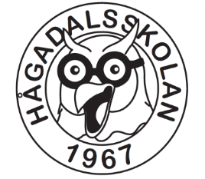 Närvarande: Felix och Olivia 2B, Nils och Vera 2C, Mary och Shervin 3A, Lina 3B.Dina och Minna 4A, Felicia 4B, Hedvig 4C, Calle 5A, Hanna 5B, Axel 5C, Vilma 6B.Ringsignalen är nu bytt och vi hoppas att den hörs bättre än den förra.Mona har hört sig för med Skolfastigheter om bås till duscharna men det är inget de planerar att sätta in. Däremot ska duschdraperierna bytas ut med jämna mellanrum. Rahim har skohorn som han ställer ut i omklädningsrummen varje dag.Vi pratade om våra gemensamma vinterregler och matsalsregler. Elevrådsrepresentanterna fick med sig reglerna tillbaka till klassrummen. Bra att gemensamt gå igenom dessa som en påminnelse i klasserna. Diskussioner och synpunkter från klassråden:2B klassen har önskat att få jobba med skolarbete efter skoltid. Marie kommer att vara kvar i klassrummet på torsdagar för att hjälpa till.3B Var spelar treorna fotboll på vintern när det är is? De önskar en till rink. Önskar också fler krokar på fritids.4C önskar en egen rink till åk4. De har ett förslag att dela ut ett eget Nobelpris i klassen.5A påminner om att alla måste hänga upp sina jackor i matsalshallen. En del tycker att det är jobbigt med dörren som öppnas in till idrottssalen. Ibland luktar det avlopp i duschrummen. Om och när det händer är det viktigt att säga till Rahim eller Krister så att de kan felanmäla den saken. 5B Killarna tycker att deras toaletter är ofräscha på Eriksberg. 5C har också pratat om att killarnas toaletter är ofräscha. De har pratat om att de själva måste bli bättre på att lämna toaletterna i det skick de själva vill komma till. Är snötunnlar ok? Nej Får 4:orna var vid Lilla huset? JaMona GranqvistSamtalsledare / rektor	Nästa elevråd är den 6 februari 2019.